2018. december 12.Fotókiállítás és rövidfilmes bemutatóEzen az Ökotech szakköri foglalkozáson igyekeztünk összefoglalni a madarakkal kapcsolatos ismereteket. A szakkörösök az elkészült fotókat és video-felvételeket elemezték és kiválasztották a számukra legérdekesebb, legtöbb információt tartalmazókat. Ezeket kinyomtattuk és a folyosón lévő kiállító szekrényekben elhelyeztük. Az iskola madárgyűjteményét is felhasználtuk arra, hogy a sok új információt, amit a Magyarországon telelő madarakról megtudtunk, a Gárdonyi Géza Ciszterci Gimnázium és Kollégium többi tanulójával is megismertessünk.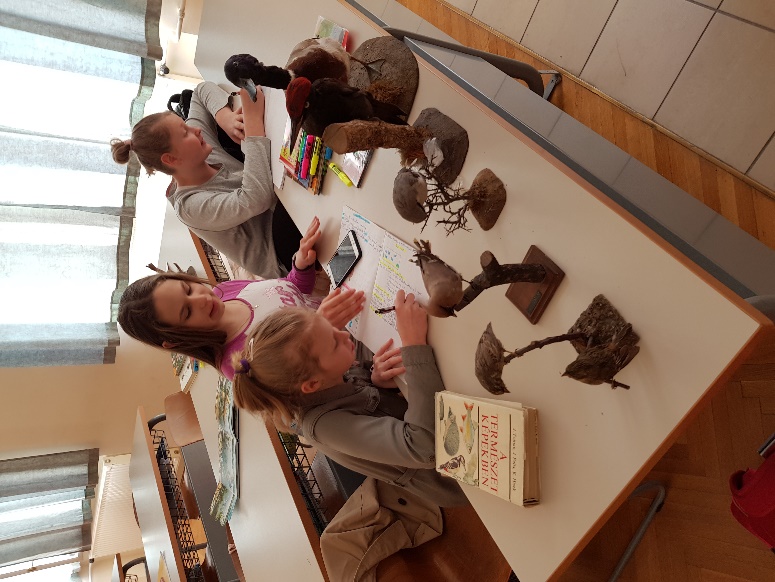 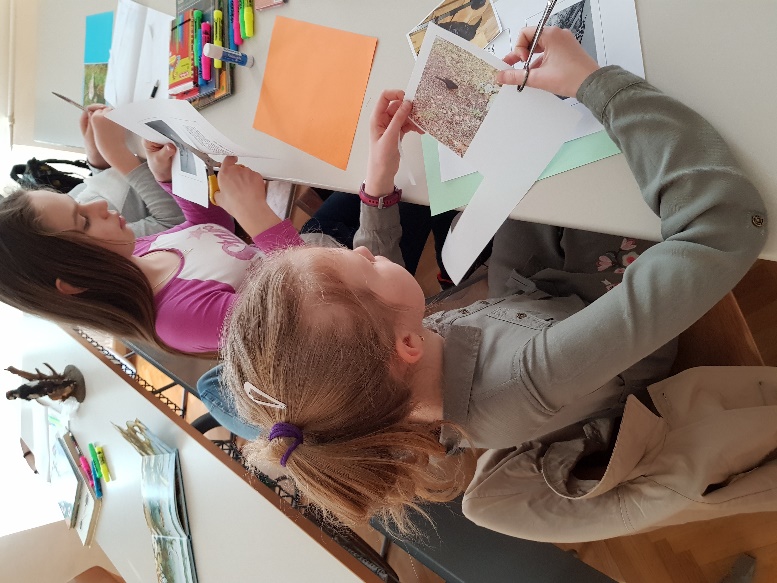 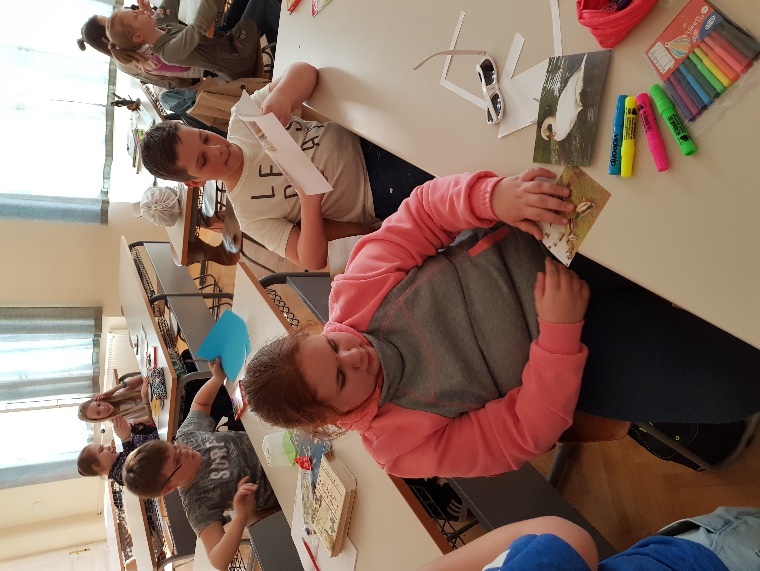 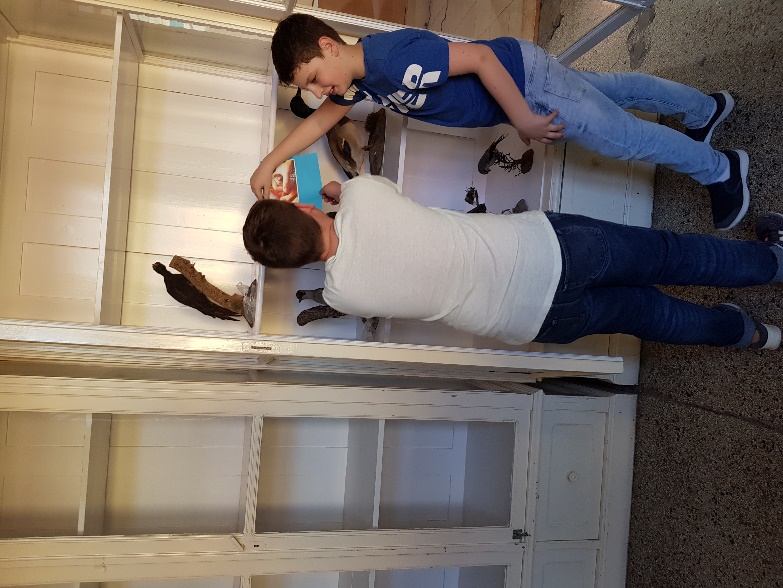 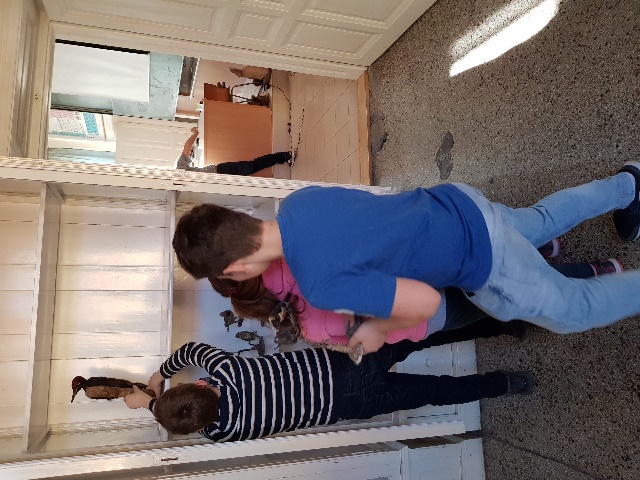 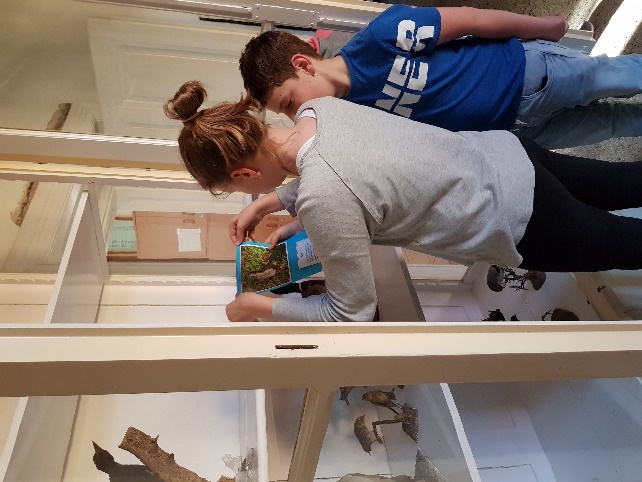 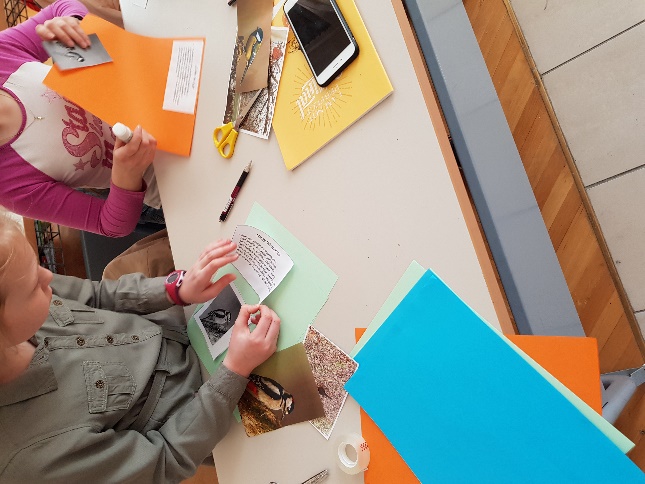 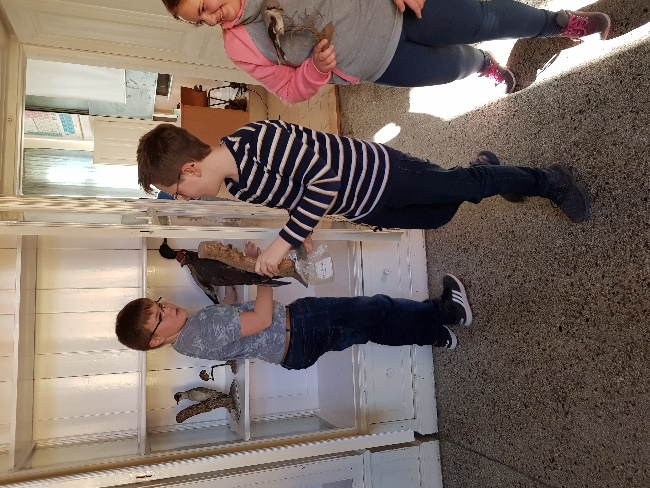 